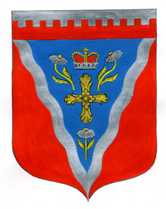 Администрациямуниципального образования Ромашкинское сельское поселениемуниципального образования Приозерский муниципальный районЛенинградской областиП О С Т А Н О В Л Е Н И Еот 25 мая 2023 года                                                                                                               № 202Об определении мест купания людей на водных объектах на территории муниципального образования Ромашкинское сельское поселение муниципального образования Приозерский муниципальный район Ленинградской области в летний период 2023 годаВ целях сохранения жизни и здоровья людей на водных объектах на территории муниципального образования Ромашкинское сельское поселение муниципального образования Приозерский муниципальный район Ленинградской области и согласно п. 26 ст.14 Федерального закона от 06.10.2003 года № 131-ФЗ «Об общих принципах организации местного самоуправления в Российской Федерации», Постановления Правительства Ленинградской области от 05.06.2007 года № 126 «О Методических рекомендациях по осуществлению муниципальными образованиями Ленинградской области полномочий по вопросам гражданской обороны, защиты населения и территорий от чрезвычайных ситуаций, обеспечения пожарной безопасности и безопасности людей на водных объектах», администрация муниципального образования Ромашкинское сельское поселение ПОСТАНОВЛЯЕТ:1. Определить место купания людей на территории муниципального образования Ромашкинское сельское поселение муниципального образования Приозерский муниципальный район Ленинградской области: в пос. Сапёрное – берег оз. Сапёрное (восточная часть).2. Провести работы по подготовке места для массового отдыха и купания в соответствии с планом:2.1. В месте купания установить аншлаги с правилами поведения граждан на суше и воде, установить контейнеры для сбора мусора, организовать своевременный вывоз мусора.2.2. Заключить муниципальный контракт на оказание услуг по обеспечению безопасности населения в местах купания в период с 01 июля по 31 июля. Время с 10-00 до 19-00 по выходным и праздничным дням.2.3. В остальных местах водных зон купание запретить.3. Ответственность за своевременную подготовку места для массового отдыха и купания к купальному сезону возложить на заместителя главы администрации Кукуца С.Р.4. С началом эксплуатации мест купания запретить въезд транспортных средств в пляжно-парковую зону.5. Своевременно корректировать план организации взаимодействия сил и средств, предназначенных для спасания людей на водных объектах совместно с ГИМС и ОСВОД.6. Заместителю главы администрации Кукуца С.Р. организовать работу по установке знаков, запрещающих купание в не отведенных для этого местах.7. В работе по предупреждению несчастных случаев на водных объектах общего пользования Ромашкинского сельского поселения, популяризации культурного отдыха граждан на воде, соблюдению мер безопасности, освещения причин несчастных случаев – максимально использовать средства массовой информации, лекции, беседы, информационные стенды, аншлаги и т.п.8. Ответственному направить сведения о местах купания в ОМВД по Приозерскому району для формирования в планах повседневной деятельности участкового уполномоченного проведение контрольных, профилактических мероприятий в местах массового отдыха на воде с целью выполнения гражданами требований нормативно-правовых актов по части использования водных объектов и пресечения предпосылок нарушения общественного порядка.9. Рекомендовать руководителям предприятий, организаций независимо от организационно-правовой формы и формы собственности организовать обучение работников организаций правилам безопасности на воде, способам и приемам спасания, применения спасательных средств во время проведения занятий по тематике ГО и ЧС по согласованию и во взаимодействии с ГИМС МЧС России.10. Постановление подлежит опубликованию в СМИ и на официальном сайте муниципального образования Ромашкинское сельское поселение муниципального образования Приозерский муниципальный район Ленинградской области www.ромашкинское.рф.11. Контроль за исполнением настоящего постановления оставляю за собой.Глава администрации                                                                                                       С.В. ТанковС полным текстом можно ознакомиться на сайте www.ромашкинское.рф.